Publicado en Madrid  el 15/02/2024 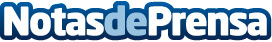 Las cosmetólogas de Perricone MD y Byoode y las expertas en belleza de Omorovicza, Ambari y Boutijour cuentan cómo eliminar las arrugas de conejoSon las arrugas con el nombre más tierno aunque, a quien las sufre, le parecen de todo menos simpáticas. Con la ayuda de las expertas en belleza, se analiza el origen y la solución de las 'bunny lines'Datos de contacto:Gerardo PeñaByoode686454023Nota de prensa publicada en: https://www.notasdeprensa.es/las-cosmetologas-de-perricone-md-y-byoode-y Categorias: Nacional Madrid Consumo Belleza http://www.notasdeprensa.es